Предмет5А5Б5В5Влитератураанализ художественного стихотворения "Зимнее утро" (письменно)математикап 11, № 412 (г,л,м),  учи.руп 11, № 412 (г,л,м),  учи.руп 11, № 412 (г,л,м),  учи.руАнглийский язык (Красикова)с.17 упр.5с.18 упр.9 (перевод)с.18 упр.9 (перевод)Немецкий язык (Сафьянова)стр 21 упр15 а ( прочитать и перевести)стр 21 упр15 а ( прочитать и перевести)стр 21 упр15 а ( прочитать и перевести)Русский языкУпр. 217упражнение 232,письменноматематикап. 1.16, № 265 (2 столбик)Английский язык (Русакова)прочитать текст, выполнить задания после текста (письменно)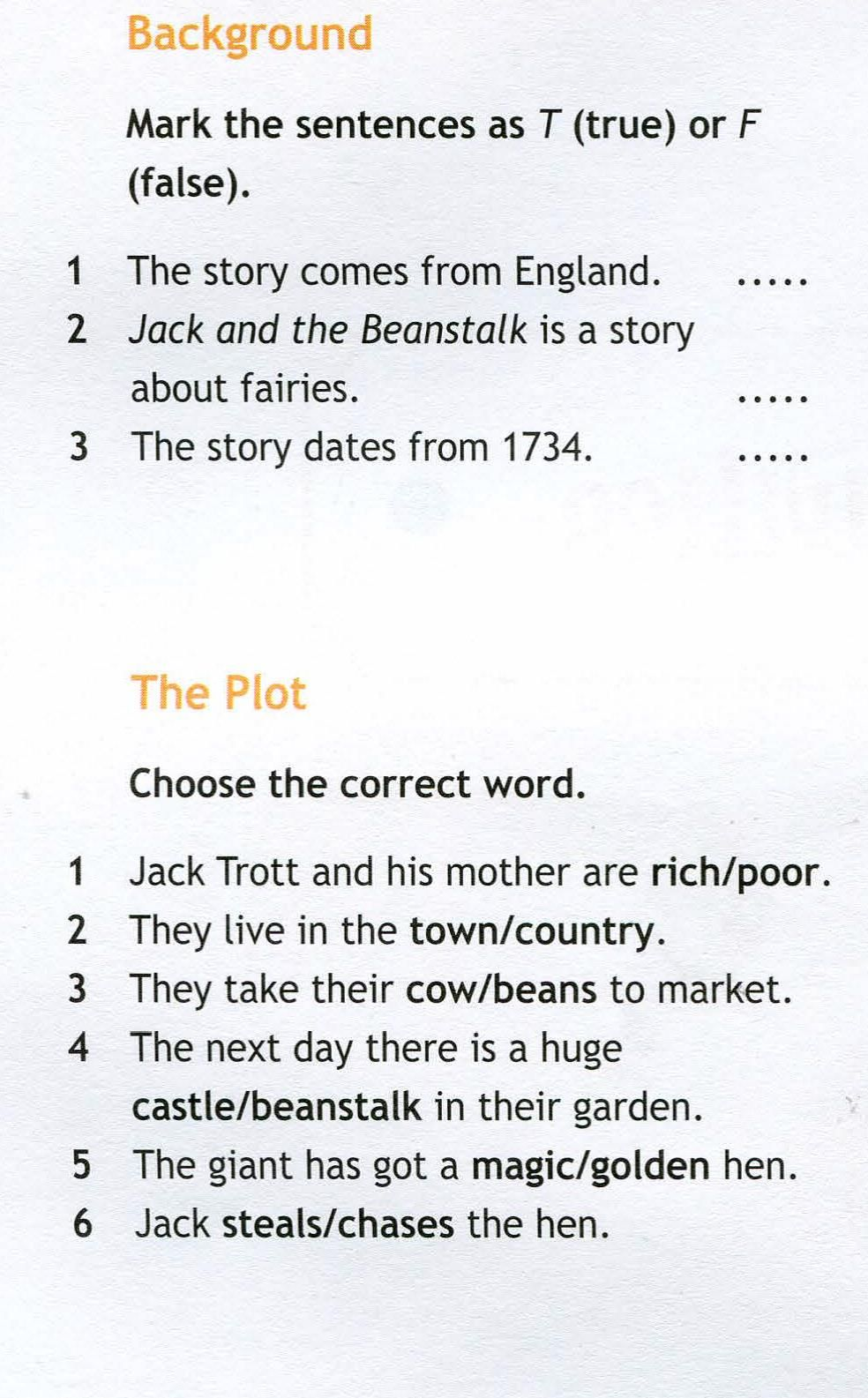 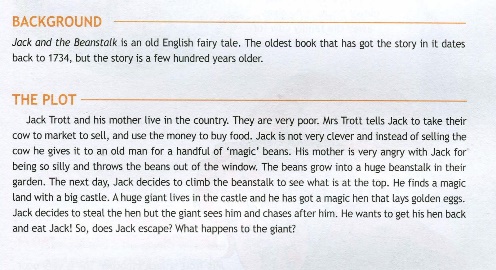 прочитать текст, выполнить задания после текста (письменно)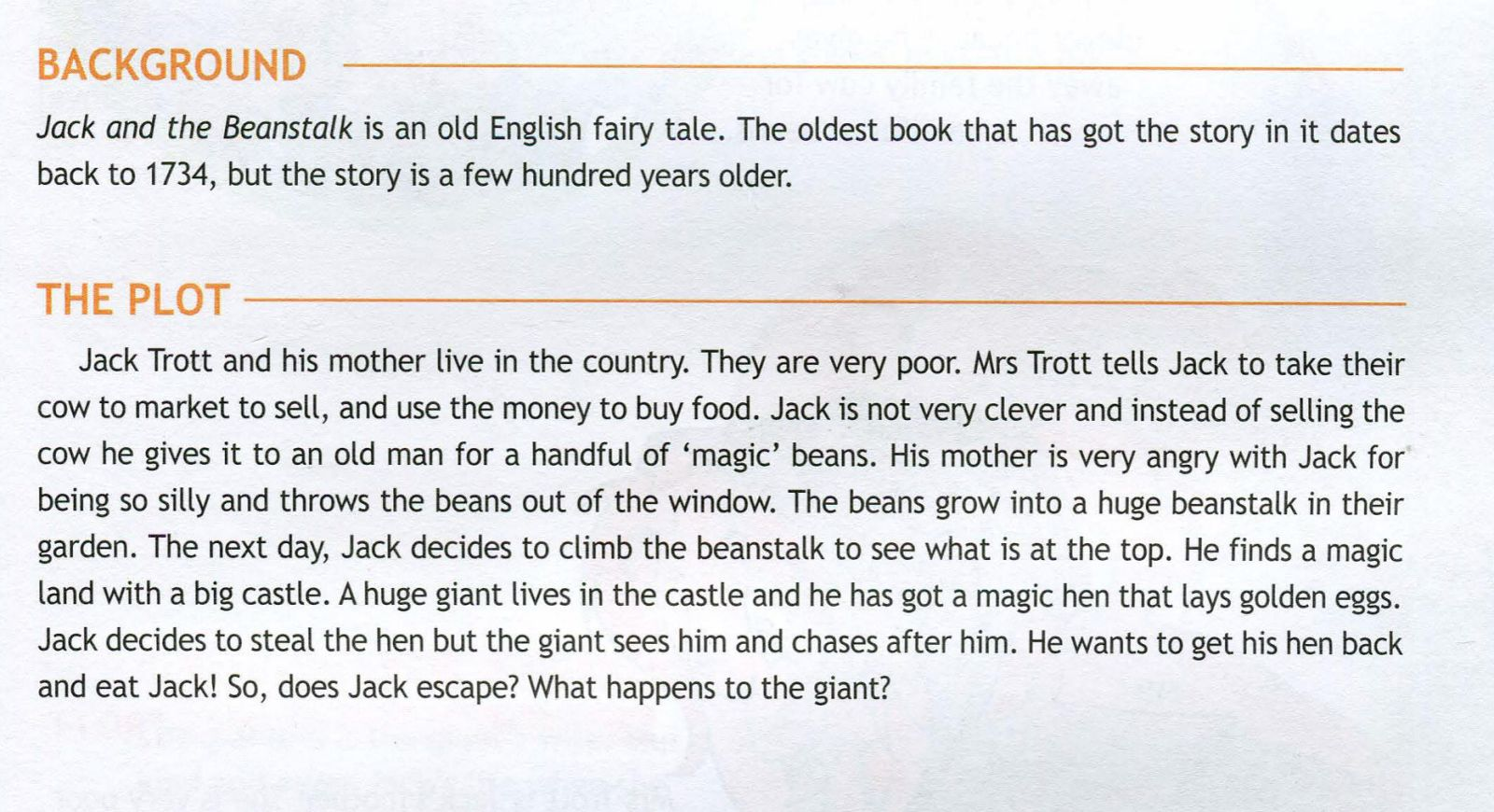 прочитать текст, выполнить задания после текста (письменно)историяпараграф 15 читать, вопрос 3 «Проверим себя» письменноАнглийский язык (Люляева)https://edu.skysmart.ru/student/tenixonudahttps://edu.skysmart.ru/student/tenixonudahttps://edu.skysmart.ru/student/tenixonuda